Tuto carte de Noël 1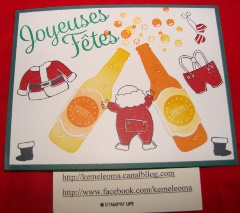 MatérielsMassicotBig shotColleEncre : Emeraude envoûtanteRouge-rougeMemento noir ou noir nuTarte potironCari mouluSets tampons :Souhait en rafaleSanta’s suitPétillant de bonheurPoinçons framelits : Bouteilles et bullesPapier : Marée montanteMurmure blancOrnement :Formes en époxy brillantes et transparentesRéalisation :Couper dans le Marée montante 4 ¼ X 11 pouces et faire le pli à 5 ½ poucesCouper dans le murmure blanc 4 X ¼ poucesJe prends la petite bouteilleJe tamponne la 1ère bouteille en biais de la couleur tarte potironLa 2e en biais de la couleur Cari mouluJe prends les petites bullesDe la bouteille cari moulu tamponner les bulles en tarte potironDe la bouteille tarte potiron tamponner les bulles en cari mouluTamponner joyeuses fêtes en haut à gauche en Emeraude envoûtantePrend un morceau de papier murmure blanc et dans le set de tampon Pétillant de bonheur la petite étiquetteTamponner l’étiquette en cari moulu une fois sur le brouillon puis sur la papier murmure blancRecommencer en tamponnant avec la tarte potironPuis prendre le motif Youpi et tamponner sur les deux étiquettes avec la couleur qui leur correspondEnsuite prendre le die étiquette qui correspond au tampon et couper les deux Coller les étiquettes avec de la colle en interchangeant les couleursEnfin, mettre 3 gouttes d’eau sur les deux bouteillesEtape en deux tempsTamponner le Père Noël en noir entre les deux bouteilles Tamponner les habits du Père NoëlAprès tamponner (en 2e temps) les habits et le Père Noël en rouge-rouge.Refaire des bulles avec les couleurs tarte potiron et cari moulu pour compléter.Sur la feuille intérieure tamponner des bulles en bas de la page avec les couleur tarte potiron et cari moulu.